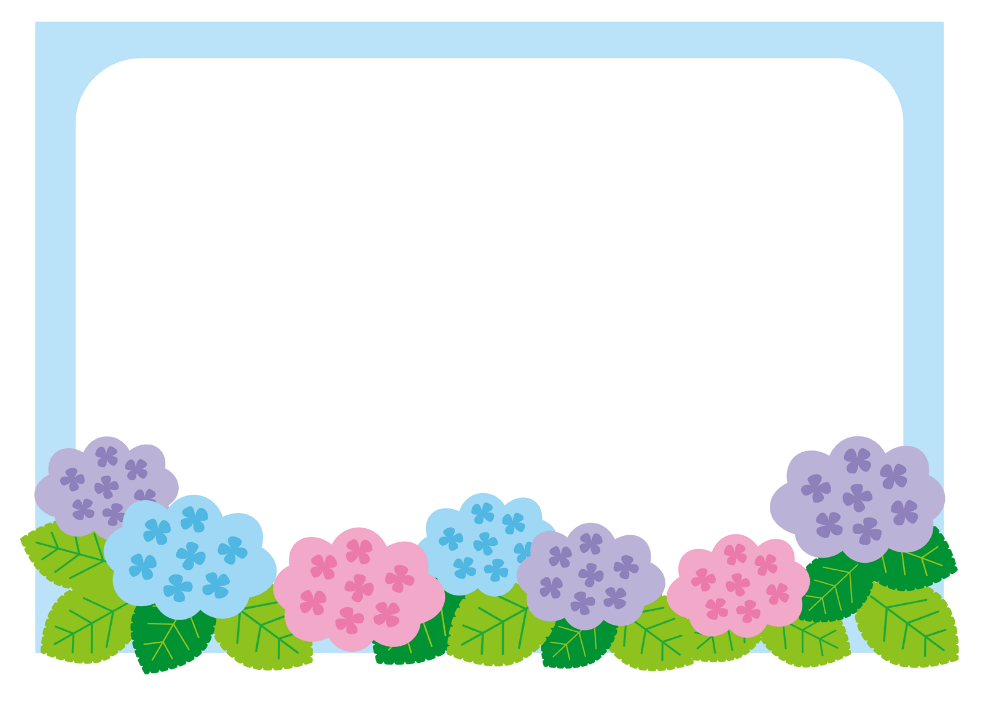 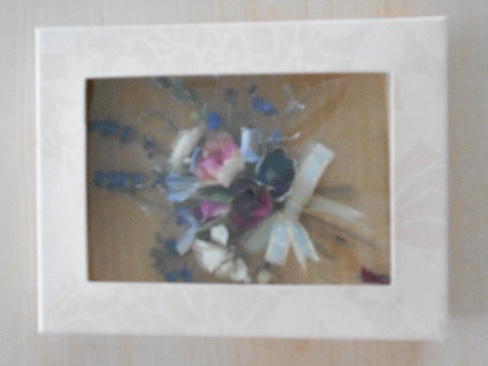 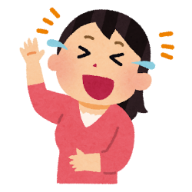 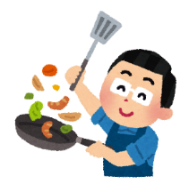 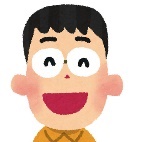 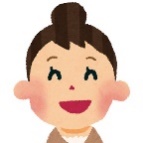 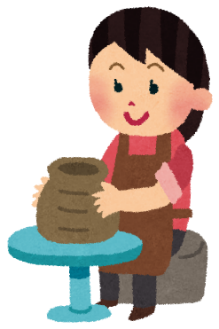 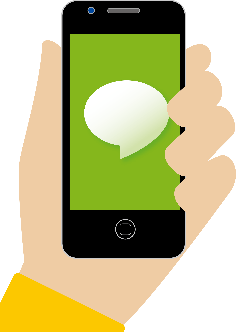 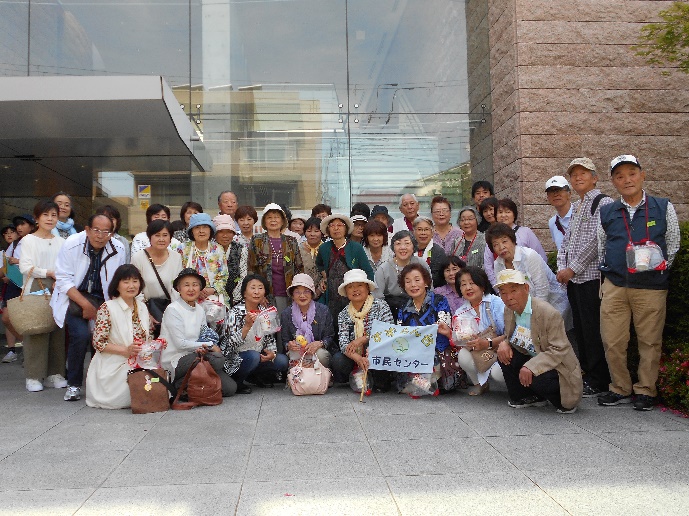 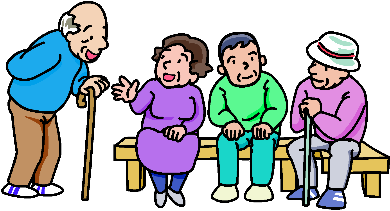 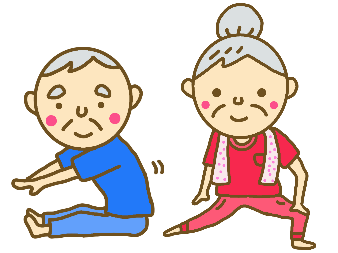 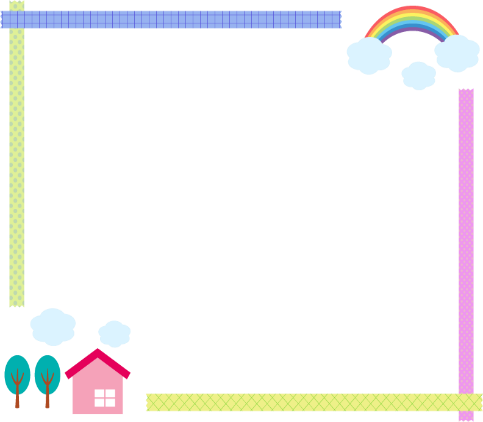 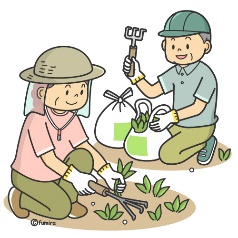 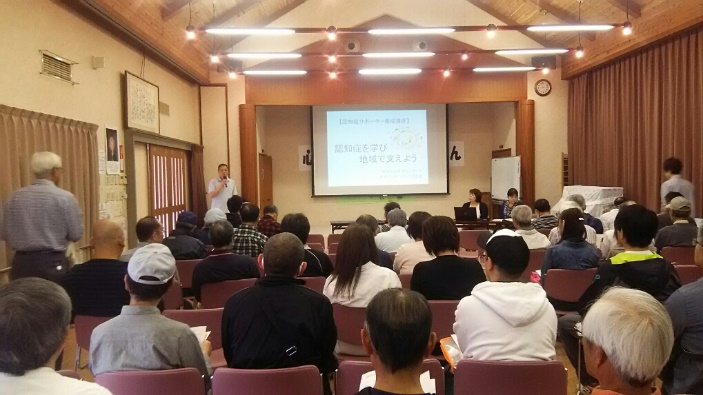 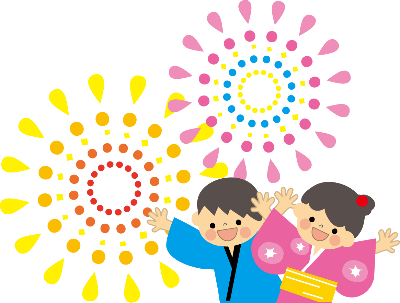 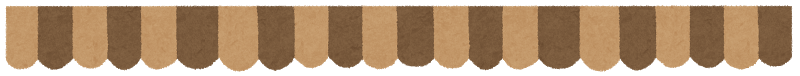 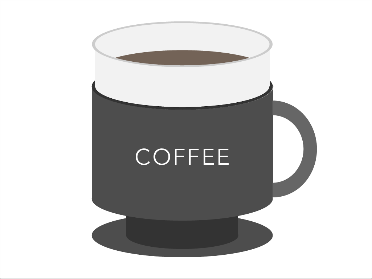 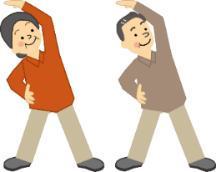 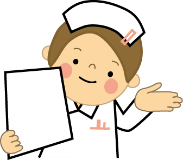 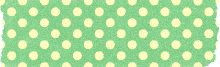 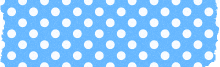 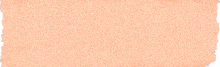 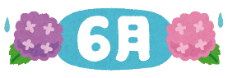 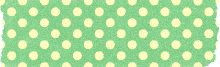 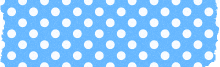 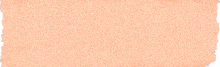 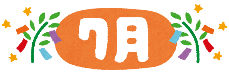 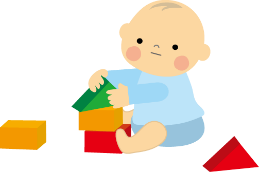 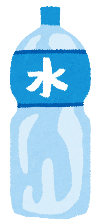 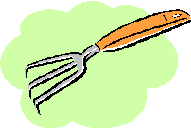 月日曜日午　　　　　　前午　　　　後夜　　　　間2019年　　　6月5水広報配布　ひだまり配食絵手紙2019年　　　6月6木ﾅﾙｸｱｰﾄﾌﾚﾝﾄﾞ2019年　　　6月7金ﾅﾙｸ(総会)　ﾊﾟｿｺﾝ友遊　なかよし広場ﾅﾙｸ(総会)2019年　　　6月8土ｾﾝﾀｰ管理運営委員会歌謡教室　吟詠会2019年　　　6月9日やまびこ太鼓四区自治会2019年　　　6月10月ｽﾘｰｱｰﾙ(ﾖｶﾞ)　書道の会ｽﾘｰｱｰﾙ(ｽﾞﾝﾊﾞ)2019年　　　6月11火4市民ｾﾝﾀｰ　ひだまり準備　ﾊﾟｿｺﾝ友遊2019年　　　6月12水ひだまり配食ﾖｶﾞ･ﾋﾟﾗﾃｨｽつぼみの会2019年　　　6月13木男の料理教室① ｽﾘｰｱｰﾙ(ﾖｶﾞ)はつらつ♪らんらん健康教室　はつらつ元気隊2019年　　　6月14金主催｢笑いヨガ｣　ﾊﾟｿｺﾝ友遊ﾊﾟｿｺﾝ友遊民謡ｻｰｸﾙ2019年　　　6月15土市民ｾﾝﾀｰ草刈清掃　町協総務会　民生会やまびこ太鼓　歌謡教室　吟詠会2019年　　　6月16日休館日2019年　　　6月17月ｽﾘｰｱｰﾙ(ﾖｶﾞ)はつらつｽｸｴｱｽﾃｯﾌﾟ　ﾊﾟｿｺﾝ友遊ｽﾘｰｱｰﾙ(ｽﾞﾝﾊﾞ)2019年　　　6月18火4ｴｱﾛﾋﾞｸｽＩＴ講習　ひだまり準備　絵画教室2019年　　　6月19水ひだまり配食2019年　　　6月20木主催｢ｽﾏﾎ講座①｣　ﾊﾟｿｺﾝ友遊ﾊﾟｿｺﾝ友遊　ｱｰﾄﾌﾚﾝﾄﾞ2019年　　　6月21金ﾊﾟｿｺﾝ友遊2019年　　　6月22土市民センター草刈清掃(予備日)やまびこ太鼓　吟詠会2019年　　　6月23日町協安防部会　町協環境部会2019年　　　6月24月ｶﾙﾁｬｰ「陶芸教室①」　ｽﾘｰｱｰﾙ(ﾖｶﾞ)ひだまり運営委員会　鶴乃会ｽﾘｰｱｰﾙ(ｽﾞﾝﾊﾞ)2019年　　　6月25火4ひだまり準備　ﾊﾟｿｺﾝ友遊　絵画教室2019年　　　6月26水ひだまり食事会・配食　地区社協(控室)ﾖｶﾞ･ﾋﾟﾗﾃｨｽつぼみの会2019年　　　6月27木主催「ｽﾏﾎ講座②」　(館外)ﾉﾙﾃﾞｨｯｸ2019年　　　6月28金ﾊﾟｿｺﾝ友遊ﾊﾟｿｺﾝ友遊民謡ｻｰｸﾙ2019年　　　6月29土やまびこ太鼓夏祭り(踊り)2019年　　　6月30日2019年　　7月1月ｽﾘｰｱｰﾙ(ﾖｶﾞ)ﾊﾟｿｺﾝ友遊ｽﾘｰｱｰﾙ(ｽﾞﾝﾊﾞ)2019年　　7月2火4ＩＴ講習　ひだまり準備　絵画教室2019年　　7月3水ひだまり配食絵手紙2019年　　7月4木ｱｰﾄﾌﾚﾝﾄﾞ2019年　　7月5金広報配布　ﾊﾟｿｺﾝ友遊　なかよし広場2019年　　7月6土やまびこ太鼓　歌謡教室　夢ｸﾗﾌﾞ町協役員会2019年　　7月7日2019年　　7月8月ｽﾘｰｱｰﾙ(ﾖｶﾞ)　書道の会ｶﾙﾁｬｰ「レカンフラワー」ｽﾘｰｱｰﾙ(ｽﾞﾝﾊﾞ)2019年　　7月9火4ひだまり準備　ﾊﾟｿｺﾝ友遊2019年　　7月10水ひだまり配食ﾖｶﾞ･ﾋﾟﾗﾃｨｽつぼみの会町協…すずらん台町づくり協議会　安防部会…安全防犯部会　環境部会…環境設備部会　夏祭り…夏祭り実行委員会町協…すずらん台町づくり協議会　安防部会…安全防犯部会　環境部会…環境設備部会　夏祭り…夏祭り実行委員会町協…すずらん台町づくり協議会　安防部会…安全防犯部会　環境部会…環境設備部会　夏祭り…夏祭り実行委員会町協…すずらん台町づくり協議会　安防部会…安全防犯部会　環境部会…環境設備部会　夏祭り…夏祭り実行委員会町協…すずらん台町づくり協議会　安防部会…安全防犯部会　環境部会…環境設備部会　夏祭り…夏祭り実行委員会町協…すずらん台町づくり協議会　安防部会…安全防犯部会　環境部会…環境設備部会　夏祭り…夏祭り実行委員会